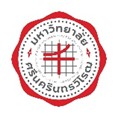 ส่วนงาน   วิทยาลัยนวัตกรรมสื่อสารสังคม   สำนักงานคณบดี   โทร. ...............ที่   อว 8719.1/				  	   วันที่       มีนาคม  2565  เรื่อง   ขออนุมัติจัดโครงการเรียน     คณบดีวิทยาลัยนวัตกรรมสื่อสารสังคม		ด้วย......................................................................... วิทยาลัยนวัตกรรมสื่อสารสังคม มีความประสงค์
ขออนุมัติจัดโครงการ.........................................................................................................................................................
....................................................................................... เพื่อ................................................................................................. 
......................................................................................................		ในการนี้ ................................................................วิทยาลัยนวัตกรรมสื่อสารสังคม จึงขออนุมัติจัดโครงการ................................................................................................... ระหว่างวันที่ ........................... พ.ศ. 2565 
ณ ............................................................................. (ไม่ใช้งบประมาณ)				จึงเรียนมาเพื่อโปรดพิจารณา						    (……………...........…ชื่อ-นามสกุล…………….............…)                                                                                               ผู้รับผิดชอบโครงการ                                                                             (…………...............…ชื่อ-นามสกุล………...........………..)                                                                                                                                                                                                                                      							         หัวหน้าสาขา/รองคณบดีความเห็นของคณบดีวิทยาลัยนวัตกรรมสื่อสารสังคม อนุมัติให้จัดโครงการ       อนุมัติงบประมาณให้จัดโครงการ  ไม่อนุมัติ เหตุผล .................................................................................................... มอบงานสารบรรณเพื่อบันทึกเข้าระบบ และแจ้งประธานโครงการ/ประชาสัมพันธ์คณะฯ เพื่อดำเนินการต่อไป นำเข้าที่ประชุมคณะกรรมการประจำคณะฯ 	(ผู้ช่วยศาสตราจารย์ ดร.นพดล อินทร์จันทร์)    	   คณบดีวิทยาลัยนวัตกรรมสื่อสารสังคม	วันที่ ...................................................................เรียน  คณบดีวิทยาลัยนวัตกรรมสื่อสารสังคม        ได้ตรวจสอบงบประมาณตามแผนงานผลผลิต เรียบร้อยแล้ว………………………….………(นางสาวจิดาภา ทับทิม)นักวิชาการเงินและบัญชี........../....................../..............เรียน  คณบดีวิทยาลัยนวัตกรรมสื่อสารสังคม        ได้ตรวจสอบโครงการตามแผนปฏิบัติการและแผนกลยุทธ์วิทยาลัยฯ เรียบร้อยแล้ว………………………………………(นางสาวสุนิตา  คำสุข)นักวิเคราะห์นโยบายและแผน........../....................../..............เรียน  คณบดีวิทยาลัยนวัตกรรมสื่อสารสังคม          เพื่อโปรดพิจารณาอนุมัติให้จัดโครงการและอนุมัติให้ใช้เงิน………………..…………….……………………(ผู้ช่วยศาสตราจารย์ ดร.ศรีรัฐ ภักดีรณชิต)รองคณบดีฝ่ายแผนและพัฒนาคุณภาพ........../....................../..............